Гномы строят новый домДинь-дон, дин-дон, - (наклоны из стороны в сторону, руки на поясе)Гномы строят новый дом,- (стучим кулаком об кулак)Красят стены, крышу, пол, - (руками «красим» сбоку, вверху, внизу)Прибирают все кругом. - (метем метлой)Мы к ним в гости придем - (шаги на месте)И подарки принесем.-(руки вперед, ладонями вверх)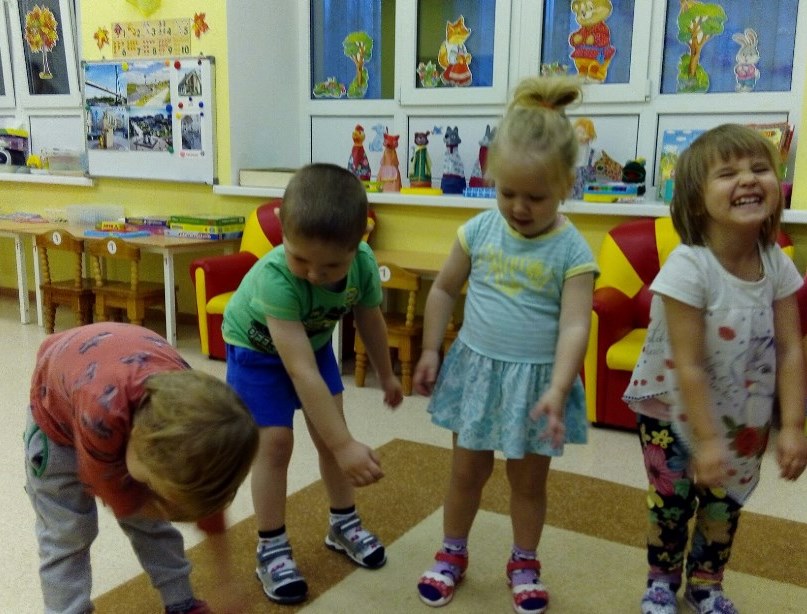 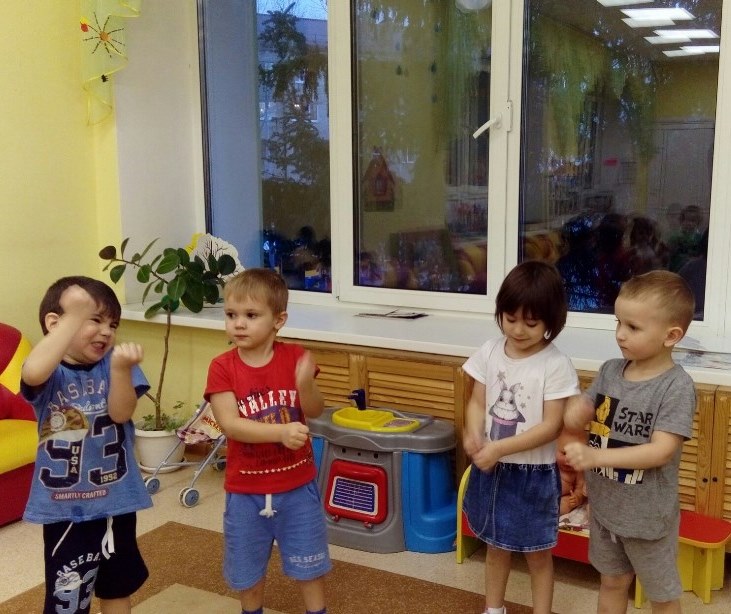 